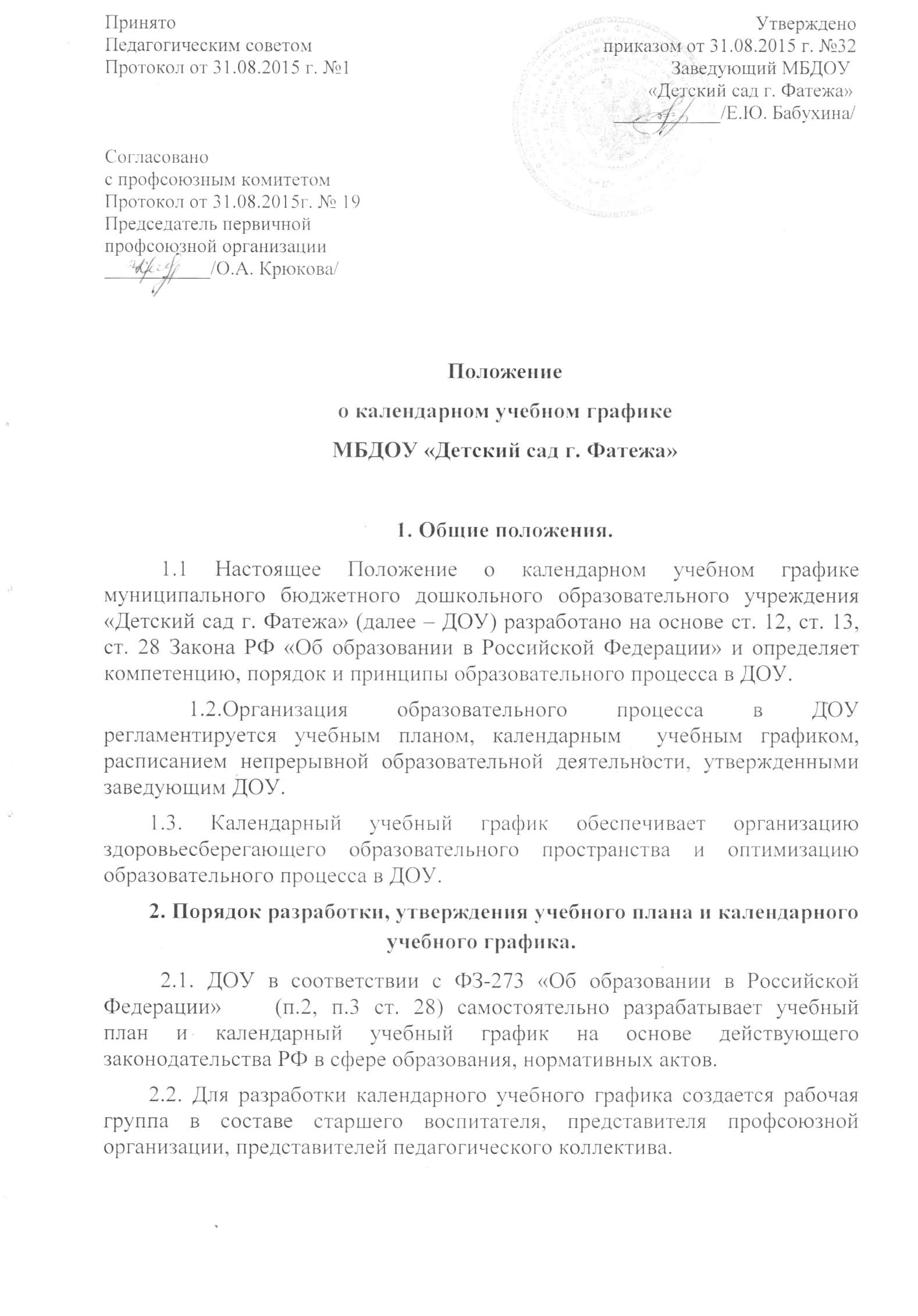 2.3. При разработке календарного учебного графика учитываются в соответствии с Уставом ДОУ сроки начала и окончания учебного года, объем образовательной и дополнительной нагрузки, сроки и продолжительность каникул, сроки проведения мониторинга, кружковая деятельность, летний оздоровительный период.2.4. После разработки календарного учебного графика он рассматривается на Педагогическом совете.2.5. После рассмотрения календарного учебного графика на Педагогическом совете не позднее 1 сентября издаются приказы:об утверждении учебного плана;об утверждении календарного учебного графика;об утверждении образовательных программ.2.6. Органы государственной власти, органы управления образованием не вправе изменять учебный план и календарный учебный график ДОУ.  Все изменения, вносимые ДОУ в календарный учебный график, должны утверждаться приказом заведующего ДОУ  и доводиться до всех участников образовательного процесса.3. Структура  календарного учебного графика.3.1. Календарный учебный график  ДОУ  должен содержать:– срок начала учебного года;– срок окончания учебного года – количество учебных недель в году;– каникулы;– продолжительность  непрерывной образовательной деятельности согласно возрасту;– объем недельной образовательной нагрузки согласно возрасту в первую и вторую половину дня;– перерыв между НОД;– недельная дополнительная нагрузка;– организация кружковой деятельности;– сроки проведения  диагностики.4. Сроки выполнения   календарного учебного графика.4.1. Сроки выполнения  календарного учебного графика ДОУ на каждый учебный год принимаются решением Педагогического совета  ДОУ, утверждаются приказом  заведующего ДОУ  ежегодно до 1 сентября.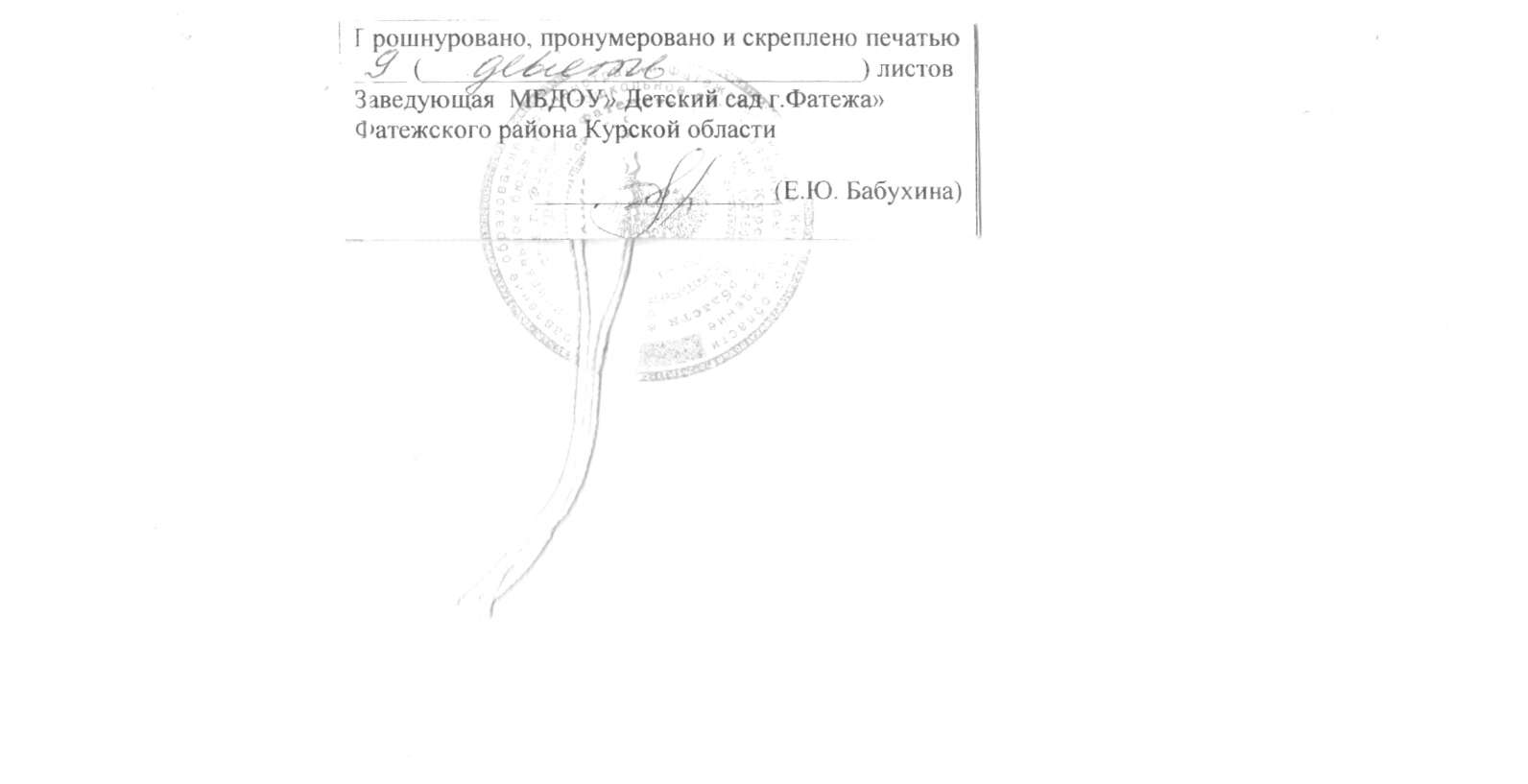 